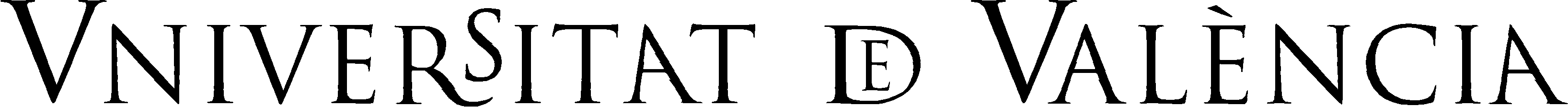 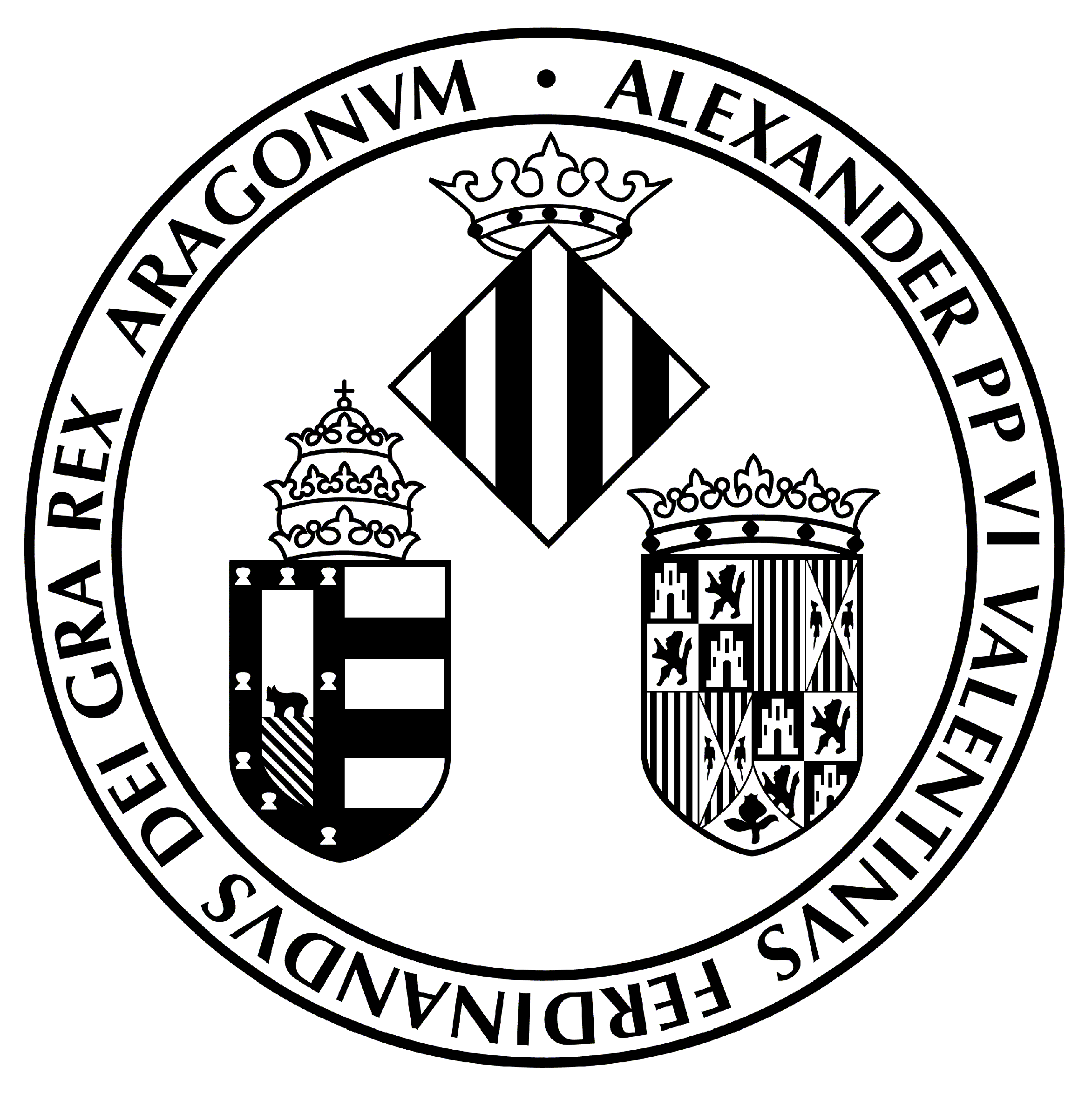 PLA DE RECERCA (R.D. 99/2011) DADES DEL/DE LA DOCTORAND/A Cognoms………………………………………………………………………………………………………………………. Nom______…………………………………………………..    D.N.I.  ………………………………  Teléfon……………………………………mail…………………………………………………DADES DEL PLA D’INVESTICACIÓPrograma de Doctorat…………………………………………………………………………………………Línia d’Investigació…………………………………………………………………………………………………Títol del projecte: ……………………………………………………………………………………………………………………………………………….………………………………………………………………………………………………………………………………………………Directors (es) / Codirectors (es):1.- Cognoms y Nom.........................................................................N.I.F: .................... Departament/Institut.:............................................  Centre: .........................................2.- Cognoms i Nom.........................................................................N.I.F: .................... Departamento/Instituto:............................................  Centre: .........................................3.- Cognoms i Nom.........................................................................N.I.F: .................... Departamento/Instituto:............................................  Centre: .........................................Tutor o tutoraCognoms i Nom.........................................................................N.I.F: .......................... Departamente/Institut:............................................  Centre: .........................................El Dr/a.: ……………………………………………………………………………………………………………………………El Dr/a.: ……………………………………………………………………………………………………………………………El Dr/a.: ………………………………………………………………………………………………………………………………El Dr/a.: ……………………………………………………………………………………………………………………………Com a director (a) /codirector (a), tutor(a) del o de la interessat/da, manifeste/n la seua conformitat amb el projecte presentatSignat:			Signat:			sIGNAT:---------------------------------------------------------------------------------------------	Data: ……………………………………………El/La doctorand/a                                Signat: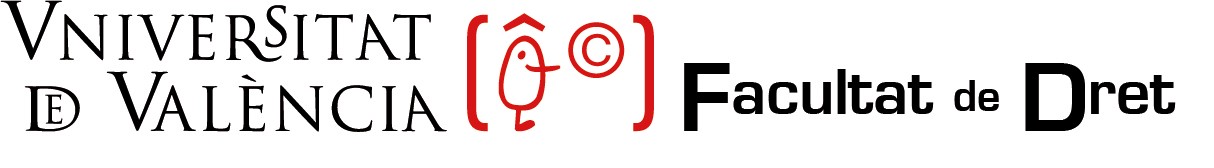 Pla d'Investigació  – Directrius Text CompletFacultat de Dret.  Doctorat. Av. Tarongers, s/n. 46022-València Telef. (+34) 96 386 41 00 Fax (+34) 96 382 85 96Web: www.uv.es/doctdret / e-mail: doctorado.derecho@uv.esLa Comissió Acadèmica del Programa de Doctorat  en Dret, Ciència Política i Criminologia, reunida en data …………………………….............…, acorda aprovar aquest pla d'investigació.Vistiplau El/la coordinador/a del  programa	        El/la secretari/a de la   Comissió-----------------------------------------------------------------------------------------------------------------------------------------------------------------------------PRIMERA PÀGINAPRIMERA PÀGINATítol del pla d'investigació:Trie un títol no major de 250  caràcters, i que siga clar, autoexplicativo i que delimite prou l'àmbit  d'investigació.. Autor/a :- Nom, cognoms-Titulació acadèmica- Signatura de l'autor  del Pla d'Investigació. Director/a (és/as):(En el seu cas  , tutor)- Nom, dos cognoms, així com  càrrecs i vinculació universitària dels  directors.- Signatura del director/a (és/as)/(en el seu cas   del tutor)Centre de realització:Direcció completa de l'Àrea  / Departament / Institut on  vaja a realitzar-se el treball de Tesi  Doctoral.SEGONA PÀGINA I SEGÜENTSSEGONA PÀGINA I SEGÜENTSDirector/a de la   tesi:Ha d'adjuntar-se  un breu currículum del/de la  (co) director/a amb  justificació de la seua idoneïtat per a fer  el treball de direcció.En cas que   el pla d'investigació siga codirigit:En cas que el pla d'investigació  doctoral siga codirigit, hauran de justificar-se  les raons d'índole  acadèmica que concorren en tal circumstància, detallant la participació en el pla de cadascun de els/as  codirectors/as.Raons i interés científic (jurídic, politológico, criminològic) del tema d'investigació proposat:Espai recomanat: 1-2 pàgines. Enuncie l'interés,  oportunitat i rellevància del tema, descrivint en quina mesura proporcionarà coneixements nous i contribuirà a aportar solucions als aspectes problemàtics o litigiosos:Quin és l'interés  científic de la  investigació?Antecedents:Espai recomanat: 3 – 5 pàgines.Descriga la naturalesa de la  matèria que es pretén  abordar, així com  els seus aspectes més problemàtics o les dificultats que  naix.Mostre els antecedents de la  investigació recolzats en referències (legals, bibliogràfiques…) apropiades, o en la jurisprudència recent. Tracte de fer  una síntesi conceptual.Hipòtesi de treball:Espai recomanat: 1/2 pàgina.De manera concisa descriga la hipòtesi  o el conjunt de premisses  en les quals es recolza  el treball a realitzar,  i que serveixen de base  per a formular  els objectius científics d'aquest.Objectius concrets:Espai recomanat: 1/2 - 1 pàgina.Enuncie amb claredat i precisió l'objectiu  general i els objectius específics i precisos als quals el treball doctoral pretén orientar-se per a donar resposta a la matèria plantejada i a la hipòtesi  de treball.  Faça una breu justificació de la  raó i el perquè d'aquests  objectius.Metodologia:Espai recomanat: 2-3 pàgines.Establisca el tipus d'investigació  (històrica, descriptiva, causal, exploratòria…).Descriga, d'acord, el mètode d'investigació  que es vaja a usar (descriptiu, comparatiu, dogmàtic, propositiu, històric, etc. o una combinació d'ells)  justificant l'elecció.Descriga aquells elements que jutge essencials per al  desenvolupament de la  investigació, així com  les fonts de recollida  d'informació,  dades que seran recollits i -en el cas d'estudis  estadístics- determinació de la grandària de la  mostra.Índex provisional:Incloure un índex provisional  (OBLIGATORI)INDEX:Planificació temporal- Pla de Treball. Espai recomanat: 2- 3 pàgines.Agrupe el pla o projecte en tasques o paquets de treball.  Descriga les seues fases/etapes, així com  el calendari previsible.Especifique els moments en què es revisaran els objectius plantejats i el seu ajust als resultats obtinguts.Descriga els plans de contingència  previstos en cas d'incompliment  del calendari de treball.Mitjans:Descriga els mitjans necessaris a utilitzar per a realitzar  la investigació proposada.Resultats esperables:Espai recomanat: 1-2 pàginesQuins resultats cap raonablement esperar de la  investigació proposada?Quina contribució a l'avanç del coneixement s'espera  fer? Quines propostes podrien efectuar-se?Quines conclusions alternatives caldria esperar si la hipòtesi  principal no fóra confirmada?-S'espera  que els resultats puguen ser traslladables a la  pràctica professional?Bibliografia i fonts:Espai recomanat: 2-3 pàgines.Els estudis i fonts aportats han de ser  apropiats i rellevants a fi de     la investigació proposada. Un número significatiu d'ells  han de ser  actuals.Altres aspectes formals de la Tesi:Indique si hi ha entorn del     treball de doctorat  circumstàncies especials que hagueren de ser  ressenyades (beca predoctoral, esment internacional, encàrrec institucional, etc.).Finançament:Si ho estima convenient, pot adjuntar un pressupost de costos  previsibles (material, estades de mobilitat…)  i el finançament amb què compta per a cobrir-los.. 